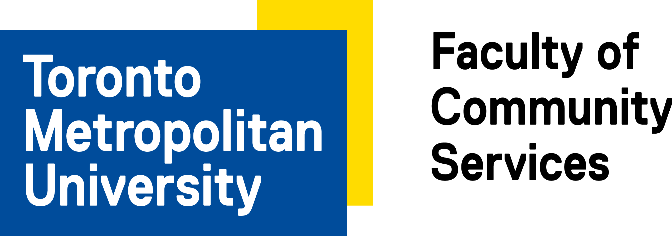 SEED Grant – Spring 2024 Competition Application Stream*___Confirmation of Pre-tenure status Names of Co-investigator(s) or Co-applicant(s) (if applicable):University/Department/School of Co-investigator(s) or Co-applicant(s) (if applicable)Description of community partner and role (if applicable):Have you successfully applied for this Grant before?* (Applicants can be awarded only 1 SEED grant during their Pre-Tenure period)___Yes		___NoTitle of proposed project:*Duration of proposed project:* (max. 2 years)Does the proposed project involve human or animal subjects?*___Yes		___NoProject Summary:* (max. 250 words)Project Description:* (max. 500 words)Please provide a brief description of the proposed research project including tentative: goals/objectives, background (knowledge/scholarly literature gap to be addressed), theoretical approach, and anticipated methodologyExpected Outcome(s) of the proposed research including those for community partner if relevant:* (max 500 words)Do you currently have applications to other funders under review for this project? If so, please ensure that there is no budgetary overlap with funds requested from FCS. Please include any contribution, partial funding, contribution from Department/School or community partners if applicable. Please indicate if this contribution is in-kind or cash.* (max. 500 words)Future plan for application to external funders:* (max 250 words)FCS Seed Grant BudgetPlease refer to the grant policy for the maximum amount to be requestedTotal Amount RequestedMaximum Award: $6,000  Upload Supporting DocumentsINSTRUCTIONS: Questions marked with an asterisk (*) are mandatory Please note maximum word count for each sectionText boxes will expand as you typeOnce completed, save the application form in PDF format and upload onto the Research Information System (RIS) along with supporting documentsAmount Requested FCSOther ContributionsTotal Project Costi) PersonnelJustification:Justification:Justification:Justification:ii) Travel and Subsistence (conference travel is not eligible)Justification: Justification: Justification: Justification: iii) Professional ServicesJustification: Justification: Justification: Justification: iv) Supplies and Other ExpensesJustification:Justification:Justification:Justification: